	Zpravodaj Přeboru Domažlicka  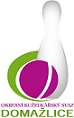 Č.9Ročník 2023/2024	20.1.2024Nejlepšího výkonu v tomto kole: 2487 dosáhlo družstvo: Zahořany BPřebor Domažlicka 2023/2024Výsledky 9. kolaSouhrnný přehled výsledků 9. kola:Díly B	- Újezd C	7:1	2398:2124	11.0:1.0	19.1.Zahořany B	- Pec B	8:0	2487:2243	11.0:1.0	19.1.Újezd B	- Havlovice B	3:5	2278:2283	8.0:4.0	20.1.Holýšov D	- Kdyně C	2:6	2337:2353	4.0:8.0	20.1.Tabulka družstev po 9. kole:	1.	Zahořany B	9	7	1	1	50.0 : 22.0 	68.0 : 40.0 	 2356	15	2.	Díly B	9	6	1	2	49.0 : 23.0 	68.0 : 40.0 	 2432	13	3.	Kdyně C	9	6	1	2	43.5 : 28.5 	63.5 : 44.5 	 2189	13	4.	Havlovice B	9	5	0	4	44.0 : 28.0 	55.0 : 53.0 	 2305	10	5.	Holýšov D	9	5	0	4	34.5 : 37.5 	47.0 : 61.0 	 2278	10	6.	Pec B	9	2	1	6	24.0 : 48.0 	47.0 : 61.0 	 2272	5	7.	Újezd B	9	2	0	7	24.0 : 48.0 	44.0 : 64.0 	 2181	4	8.	Újezd C	9	0	2	7	19.0 : 53.0 	39.5 : 68.5 	 2155	2Podrobné výsledky 9. kola:	 Díly B	2398	7:1	2124	Újezd C	Jaromír Duda	 	 186 	 194 		380 	 2:0 	 350 	 	184 	 166		Klára Lukschová	Lukáš Pittr	 	 215 	 224 		439 	 2:0 	 415 	 	214 	 201		Alexander Kondrys	Daniel Kočí	 	 197 	 197 		394 	 2:0 	 350 	 	170 	 180		Zdeňka Vondrysková	Dana Kapicová	 	 189 	 189 		378 	 1:1 	 382 	 	199 	 183		Alena Konopová	Dana Tomanová	 	 194 	 179 		373 	 2:0 	 290 	 	147 	 143		Jürgen Joneitis	Martin Kuneš	 	 197 	 237 		434 	 2:0 	 337 	 	162 	 175		Roman Vondryskarozhodčí: Jana KuželkováNejlepší výkon utkání: 439 - Lukáš Pittr	 Zahořany B	2487	8:0	2243	Pec B	Libor Benzl	 	 186 	 230 		416 	 1:1 	 389 	 	205 	 184		Ivan Böhm	Petra Vařechová	 	 215 	 214 		429 	 2:0 	 366 	 	195 	 171		Václav Němec	Jiří Havlovic	 	 221 	 229 		450 	 2:0 	 400 	 	176 	 224		Jiřina Hrušková	Jáchym Pajdar	 	 217 	 178 		395 	 2:0 	 309 	 	150 	 159		Josef Denkovič	Vanda Vágnerová	 	 202 	 192 		394 	 2:0 	 382 	 	194 	 188		Jaroslava Kapicová	Matylda Vágnerová	 	 202 	 201 		403 	 2:0 	 397 	 	198 	 199		Tereza Housarovározhodčí: Alena JungováNejlepší výkon utkání: 450 - Jiří Havlovic	 Újezd B	2278	3:5	2283	Havlovice B	Jana Dufková ml.	 	 188 	 195 		383 	 1:1 	 397 	 	204 	 193		Jiří Rádl	Václav Kuneš	 	 207 	 181 		388 	 2:0 	 335 	 	162 	 173		Jiří Pivoňka st.	Pavel Strouhal	 	 208 	 189 		397 	 1:1 	 416 	 	190 	 226		Gabriela Bartoňová	Antonín Kühn	 	 206 	 188 		394 	 2:0 	 367 	 	185 	 182		Jan Pangrác	Jaroslav Získal st.	 	 155 	 189 		344 	 1:1 	 401 	 	218 	 183		Štěpánka Peštová	Jana Dufková st.	 	 171 	 201 		372 	 1:1 	 367 	 	181 	 186		Miroslav Špotákrozhodčí: Jana Dufková ml.Nejlepší výkon utkání: 416 - Gabriela Bartoňová	 Holýšov D	2337	2:6	2353	Kdyně C	Martin Jelínek	 	 175 	 185 		360 	 0:2 	 365 	 	179 	 186		Kateřina Šebestová	Lucie Horková	 	 208 	 206 		414 	 1:1 	 404 	 	225 	 179		Šárka Forstová	Stanislav Šlajer	 	 190 	 179 		369 	 1:1 	 370 	 	153 	 217		Jaroslava Löffelmannová	Božena Rojtová	 	 204 	 204 		408 	 2:0 	 377 	 	193 	 184		Martin Smejkal	František Novák	 	 205 	 178 		383 	 0:2 	 419 	 	213 	 206		Tereza Krumlová	Jan Štengl	 	 195 	 208 		403 	 0:2 	 418 	 	206 	 212		Jan Lommerrozhodčí: Stanislav ŠlajerNejlepší výkon utkání: 419 - Tereza KrumlováPořadí jednotlivců po 9. kole:	jméno hráče	družstvo	celkem	plné	dorážka	chyby	poměr kuž.	Maximum	1.	Jan Lommer 	Kdyně C	441.67	296.7	145.0	5.0	3/4	(463)	2.	Iveta Kouříková 	Díly B	439.60	296.0	143.6	4.5	5/5	(458)	3.	Jaromír Duda 	Díly B	422.00	291.9	130.1	7.8	4/5	(444)	4.	Tereza Krumlová 	Kdyně C	421.80	291.7	130.2	8.2	4/4	(446)	5.	Daniel Kočí 	Díly B	415.44	293.1	122.4	8.3	5/5	(437)	6.	Šárka Forstová 	Kdyně C	412.00	286.9	125.1	10.4	3/4	(438)	7.	Tereza Denkovičová 	Pec B	411.10	283.1	128.0	8.1	5/6	(444)	8.	Ivan Böhm 	Pec B	409.47	282.8	126.7	8.8	5/6	(438)	9.	Jiří Havlovic 	Zahořany B	409.35	292.8	116.6	8.9	5/5	(450)	10.	František Novák 	Holýšov D	408.42	286.1	122.3	10.0	4/4	(445)	11.	Jan Štengl 	Holýšov D	407.73	290.2	117.6	7.8	4/4	(438)	12.	Alexander Kondrys 	Újezd C	405.32	283.5	121.8	10.3	5/5	(433)	13.	Libor Benzl 	Zahořany B	405.25	279.9	125.4	8.4	5/5	(428)	14.	Antonín Kühn 	Újezd B	405.00	288.3	116.8	9.5	4/5	(441)	15.	Jiří Rádl 	Havlovice B	403.25	288.5	114.8	10.1	4/6	(424)	16.	Martin Kuneš 	Díly B	402.06	283.4	118.7	9.4	4/5	(436)	17.	Štěpánka Peštová 	Havlovice B	400.25	290.0	110.3	12.3	6/6	(434)	18.	Matylda Vágnerová 	Zahořany B	399.00	285.4	113.6	9.7	4/5	(444)	19.	Božena Rojtová 	Holýšov D	396.73	284.6	112.2	10.2	4/4	(437)	20.	Jáchym Pajdar 	Zahořany B	395.00	269.8	125.3	9.8	4/5	(437)	21.	Martin Smejkal 	Kdyně C	394.44	277.3	117.2	8.3	4/4	(434)	22.	Gabriela Bartoňová 	Havlovice B	392.22	280.8	111.4	11.8	6/6	(447)	23.	Josef Nedoma 	Havlovice B	390.06	280.0	110.1	9.7	4/6	(445)	24.	Jan Pangrác 	Havlovice B	387.25	279.9	107.4	11.7	5/6	(409)	25.	Vanda Vágnerová 	Zahořany B	386.67	285.3	101.3	12.8	4/5	(420)	26.	Pavel Kalous 	Pec B	386.20	274.0	112.2	12.0	5/6	(418)	27.	Alena Konopová 	Újezd C	383.40	273.9	109.5	13.3	5/5	(405)	28.	Jaroslava Löffelmannová 	Kdyně C	383.33	275.7	107.7	11.7	4/4	(416)	29.	Kateřina Šebestová 	Kdyně C	380.58	271.0	109.6	10.2	4/4	(432)	30.	Jiřina Hrušková 	Pec B	378.25	267.8	110.5	11.3	5/6	(400)	31.	Jaroslav Získal  st.	Újezd B	372.13	276.3	95.8	16.9	4/5	(419)	32.	Jana Dufková  st.	Újezd B	370.15	265.2	105.0	16.0	4/5	(406)	33.	Lucie Horková 	Holýšov D	369.30	261.2	108.1	10.7	4/4	(414)	34.	Klára Lukschová 	Újezd C	369.00	263.5	105.5	9.6	4/5	(399)	35.	Alena Jungová 	Zahořany B	366.88	258.0	108.9	12.3	4/5	(399)	36.	Pavel Strouhal 	Újezd B	366.35	259.2	107.2	14.2	4/5	(402)	37.	Jaroslava Kapicová 	Pec B	365.75	263.0	102.8	13.8	4/6	(382)	38.	Václav Němec 	Pec B	364.00	272.3	91.7	16.8	6/6	(395)	39.	Václav Kuneš 	Újezd B	363.36	261.7	101.7	12.3	5/5	(392)	40.	Zdeňka Vondrysková 	Újezd C	362.25	273.9	88.3	15.3	4/5	(398)	41.	Dana Tomanová 	Díly B	360.88	262.4	98.5	14.3	4/5	(374)	42.	Jaroslav Buršík 	Díly B	360.00	261.3	98.8	13.0	4/5	(369)	43.	Jiří Pivoňka  st.	Havlovice B	359.13	264.0	95.1	14.4	6/6	(406)	44.	Stanislav Šlajer 	Holýšov D	356.25	257.5	98.8	15.3	4/4	(371)	45.	Jana Dufková  ml.	Újezd B	347.80	253.4	94.4	16.1	4/5	(383)	46.	Roman Vondryska 	Újezd C	347.33	252.7	94.7	17.8	4/5	(400)	47.	Radka Schuldová 	Holýšov D	346.81	259.6	87.2	17.1	4/4	(388)		Lukáš Pittr 	Díly B	442.20	297.9	144.3	5.3	3/5	(457)		Jaroslav Kutil 	Zahořany B	420.44	286.1	134.3	7.0	3/5	(451)		Petra Vařechová 	Zahořany B	416.50	286.5	130.0	8.5	1/5	(429)		Lenka Psutková 	Pec B	403.00	285.5	117.5	12.8	2/6	(408)		Dana Kapicová 	Díly B	391.73	275.2	116.5	11.2	3/5	(431)		Tomáš Kamínek 	Újezd B	391.00	277.5	113.5	12.0	2/5	(393)		Miroslav Špoták 	Havlovice B	382.50	269.5	113.0	10.0	2/6	(398)		Veronika Dohnalová 	Kdyně C	381.50	279.9	101.6	11.6	2/4	(392)		Pavlína Vlčková 	Zahořany B	380.33	282.3	98.0	13.2	3/5	(417)		Božena Vondrysková 	Újezd C	375.13	256.3	118.8	8.9	3/5	(400)		Adam Ticháček 	Havlovice B	375.00	285.7	89.3	15.8	3/6	(434)		Robert Janek 	Pec B	372.50	268.0	104.5	13.5	1/6	(396)		Tereza Housarová 	Pec B	365.17	263.5	101.7	14.8	3/6	(397)		Kristýna Krumlová 	Kdyně C	362.50	259.0	103.5	14.3	2/4	(378)		Slavěna Götzová 	Zahořany B	361.67	266.8	94.8	14.5	3/5	(374)		Martin Jelínek 	Holýšov D	360.00	277.0	83.0	21.0	1/4	(360)		Jozef Šuráň 	Holýšov D	358.00	260.0	98.0	14.0	1/4	(358)		Miroslav Macháček 	Holýšov D	356.67	258.5	98.2	13.5	2/4	(375)		Václav Schiebert 	Havlovice B	338.00	251.0	87.0	22.0	1/6	(338)		Pavel Mikulenka 	Díly B	320.00	233.0	87.0	16.0	1/5	(320)		Pavlína Berková 	Újezd C	318.22	236.8	81.4	21.7	3/5	(349)		Jana Jaklová 	Újezd B	315.67	230.3	85.3	19.3	3/5	(352)		Jaroslav Získal  ml.	Újezd B	314.00	227.0	87.0	25.0	1/5	(314)		Josef Denkovič 	Pec B	302.00	224.3	77.7	20.7	3/6	(314)		František Pangrác 	Pec B	300.00	222.0	78.0	24.0	1/6	(300)		Jürgen Joneitis 	Újezd C	294.11	224.0	70.1	25.4	3/5	(306)Sportovně technické informace:Starty náhradníků:registrační číslo	jméno a příjmení 	datum startu 	družstvo	číslo startu
Hráči dopsaní na soupisku:registrační číslo	jméno a příjmení 	datum startu 	družstvo	Program 10. kolo. kola:  2.2.2024	pá	17:00	Havlovice B - Holýšov D	2.2.2024	pá	17:00	Kdyně C - Díly B	2.2.2024	pá	17:00	Zahořany B - Újezd C	3.2.2024	so	13:00	Újezd B - Pec B	Nejlepší šestka kola - absolutněNejlepší šestka kola - absolutněNejlepší šestka kola - absolutněNejlepší šestka kola - absolutněPočetJménoNázev týmuVýkon2xJiří HavlovicZahořany B4506xLukáš PittrDíly B4392xMartin KunešDíly B4341xPetra VařechováZahořany B4294xTereza KrumlováKdyně C4193xJan LommerKdyně C418